ČETRTEK, 2.4.2020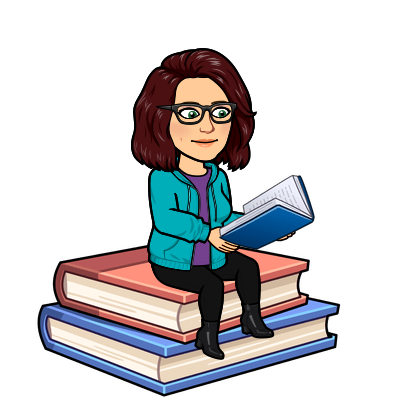 ura SLJ: Mednarodni dan knjig za otroke                Oglej si power point
. 
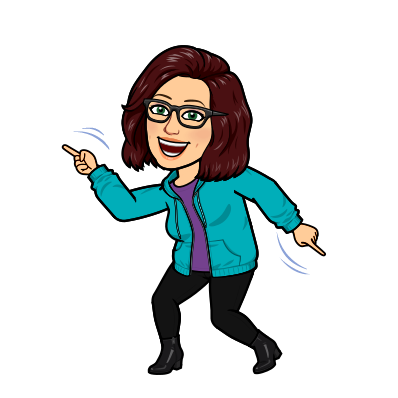 ura SPO 
in 4. ura: ŠPO - PlesNauči se plesa na pesem Z nogo ob tla skupine Čuki. (https://www.youtube.com/watch?v=HwWs4-69K3E). Čeprav se gibi  ponavljajo, se lahko hitro izgubimo.  Potrudi se. Danes osvoji korake, naslednji teden pri ŠPO nadaljuj s plesom ob glasbi. Posnetek učenja plesa najdeš tukaj: https://www.youtube.com/watch?v=_8LjPOBCIHc